              GETARIATxakolina eta arraina soberan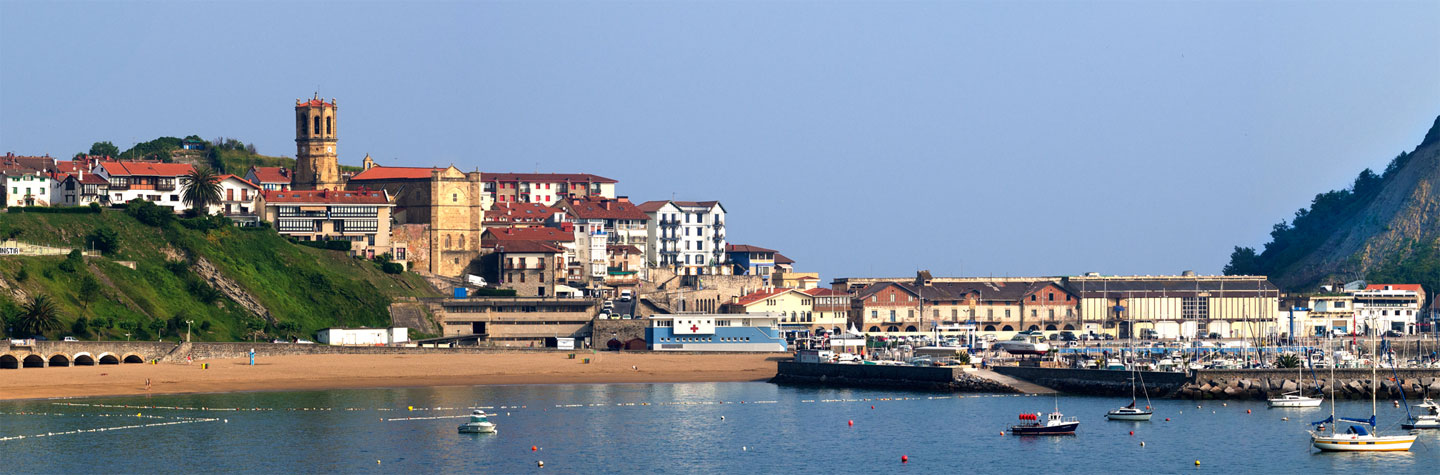 Guetaria es un pueblo costero, conocido principalmente por ser la localidad natal del marino Juan Sebastián Elcano, el primer hombre que dio la vuelta al mundo. Es un destino turístico habitual dentro del País Vasco. Son famosos sus restaurantes que preparan pescado a la parrilla y el vino blanco con denominación de origen que se cultiva en sus cercanías que recibe el nombre de Txakoli de Getaria.                        Mapa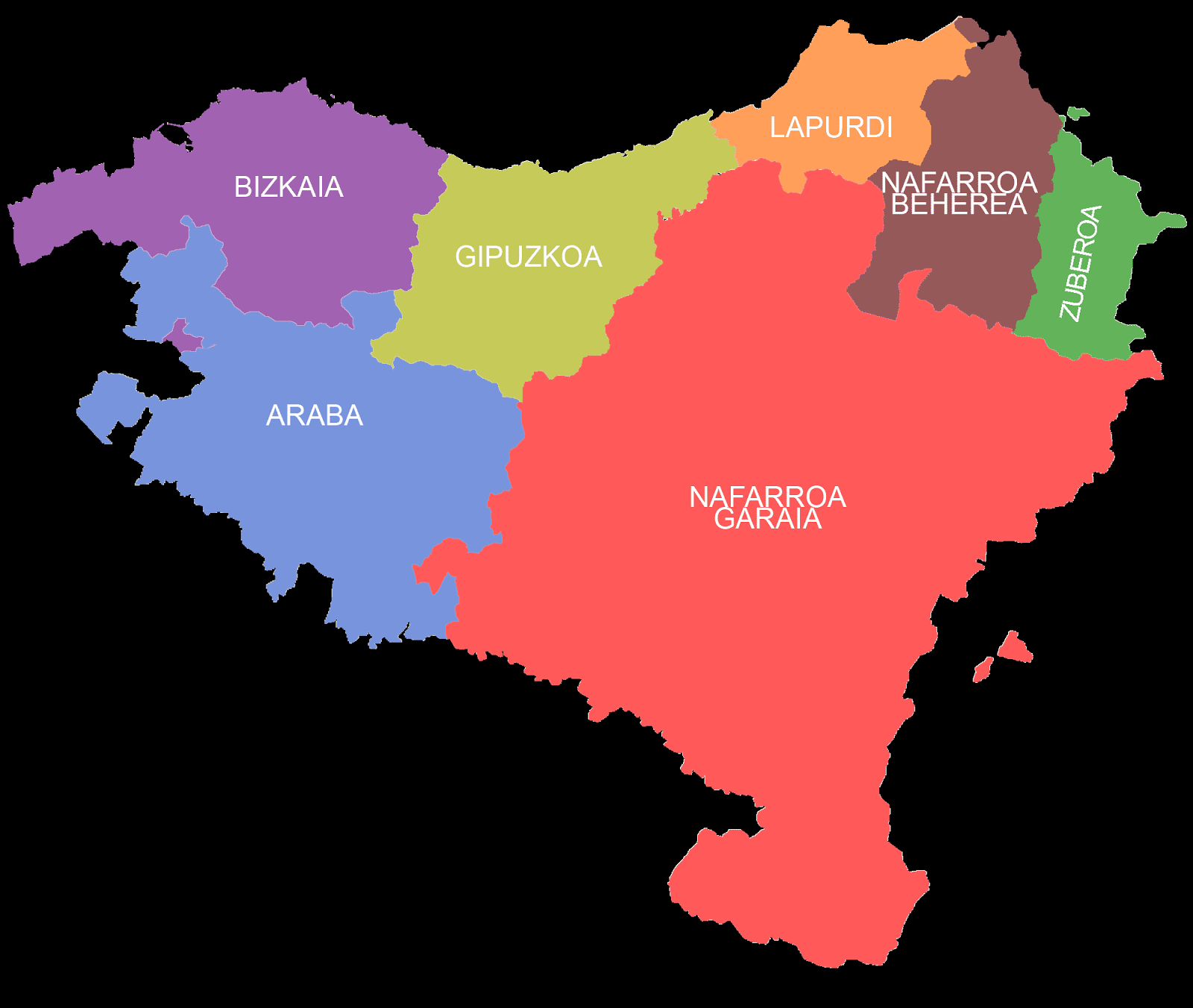 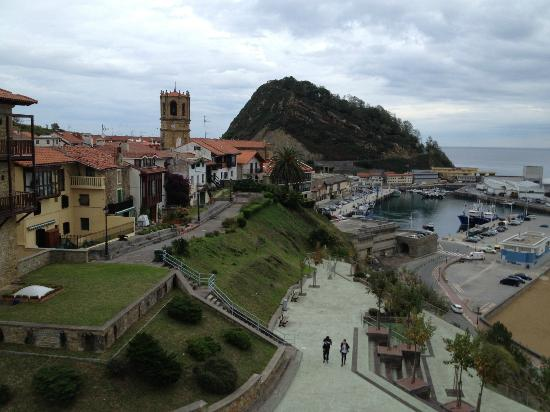 KlimaBertako klima epela eta beroa da.Prezipitazio kopuru handia du, urtean zehar.Batez besteko tenperatura 14,6 ºC-koa da eta bertako prezipitazioa gutxi goraHbehera 1259 mm da.How they attract tourists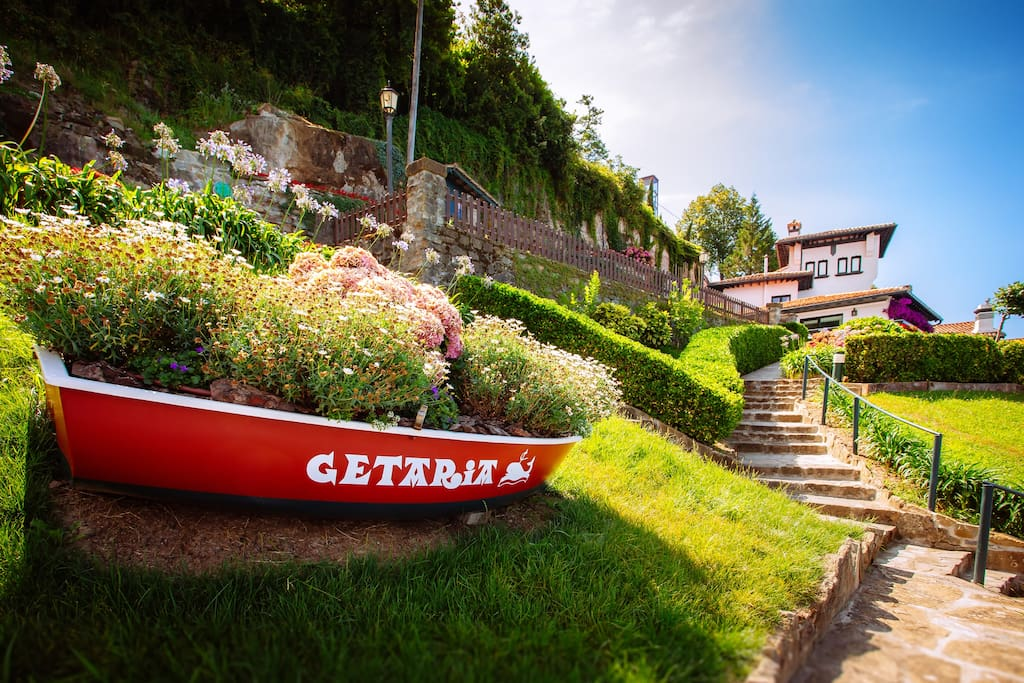 This village is famous for 4 reasons; For the Txakoli, the Balenciaga museum and the port.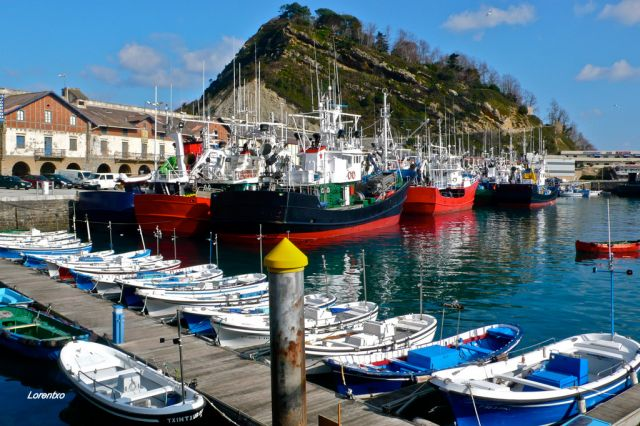                            El puerto     El puertoEste puerto es el segundo puerto pesquero más importante de la provincia, después de Hondarribia, que fue construyó en el siglo XVI.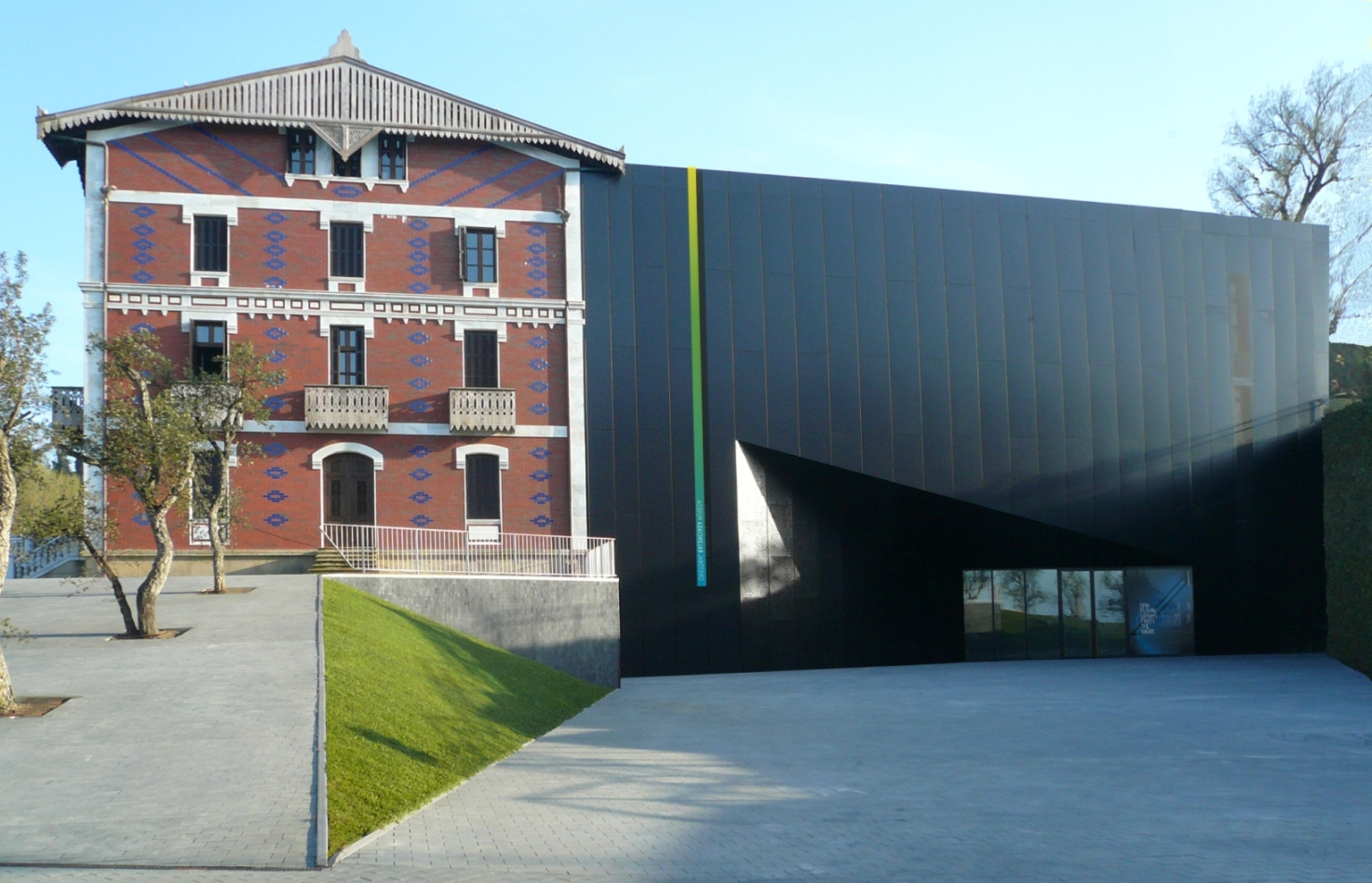 Getariako museoaBalenciaga museoaBalenciaga jostun ospetsua zenez eraikin horretan jarri zituzten ikusgai bere 100 artelan. Aldamar parkean dago, Aldamar jauregiaren alboan.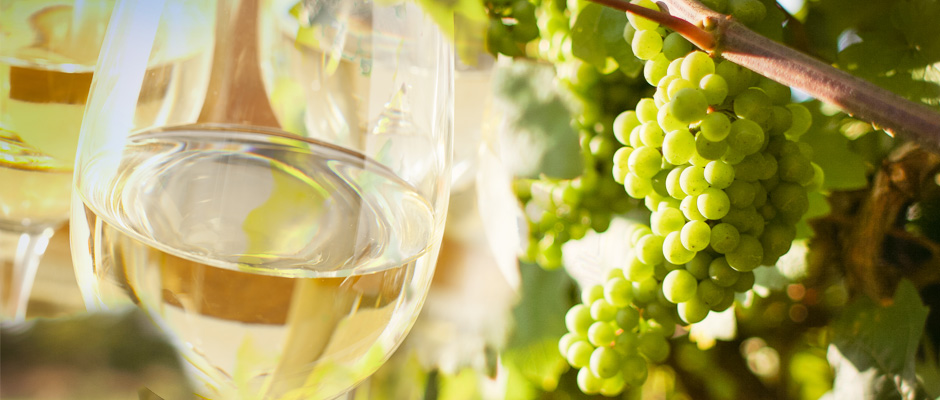                                Txakolina eta mahatsondoaTxakolinaTxakolina ardo mota bat da, Aia, Getaria eta Zarautzen egindakoa.165 matsondoko hektareak dituzte eta urtean 900.00 litro biltzen dituzte getarriarrek.Euskal Herriko ekoizlerik handienak dira bertako langileak.Gainera jende askoren ustez kalitate handiko edaria da.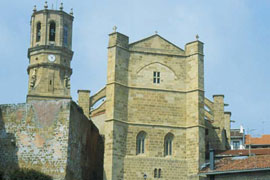 Getariako ElizaSan Salbatore elizaSan Salbatore eliza arte gotikokoa eta arkitektura interes paregabekoa da, baina leku historikoa ere bada, bertan bildu zirelako 1397. urtean Gipuzkoako Anaidiaren Batzarra.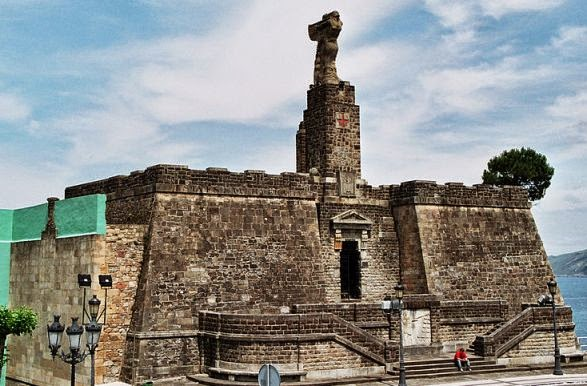 Juan Sebastian ElcanoJuan Sebastián Elcano, was an explorer and man of the sea. It is very famous since it took part in the first expedition to go around the world where in the last part was the head of the expedition.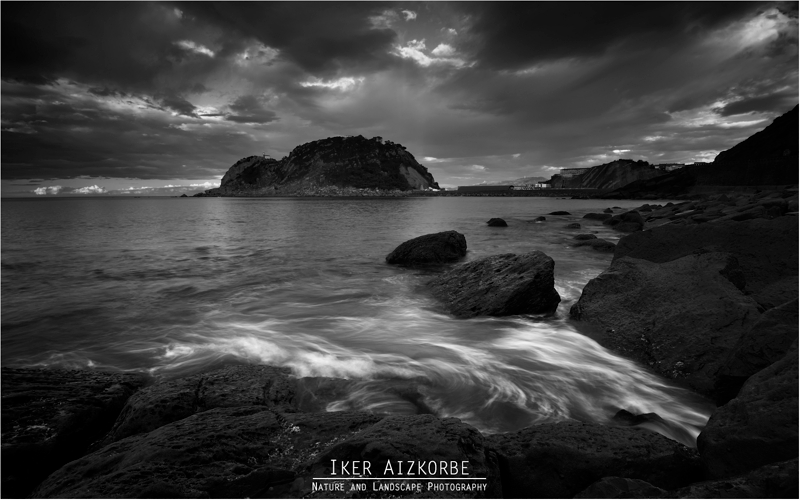 Getariako ArratoiaSan Anton mendia, arratoia edo sagua izenaz ere ezaguna da, Getariako itsasbazterreko mendia eta erdiuhartea da. Euskal Herriko itsasertzeko gune ezagunenetariko bat da, aisialdirako erabilera nagusia duena. Landare mota ugariak(bertakoak eta exotikoak), ditu parke natural interesgarri onek. Mendiaren goialdea leuna da, eta  apaingarria den zuhaizti batek estaltzen du. Itsaslabarren eremuan, ordea, haitzek  landaredia gordetzen dute. XV. mende arte uhartea izan zen. Mende hartan,  istmo artifizial baten bitartez herriari lotuta geratu zen.The Beaches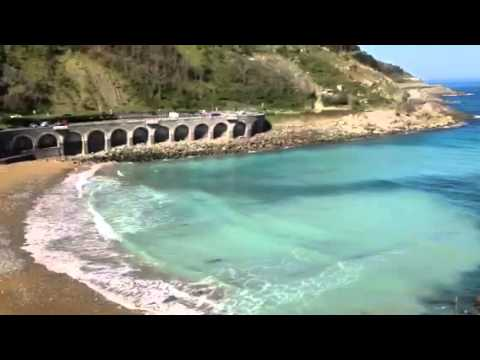 Gaztetape Kostaldean dagoenez  bi Hondartzez dago osatua: Gaztetape mendebaldean eta Malkorbe ekialdean.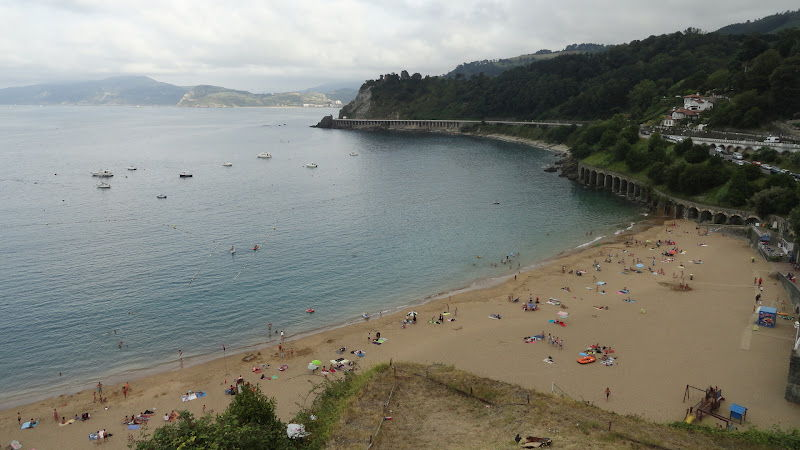 MalkorbeMap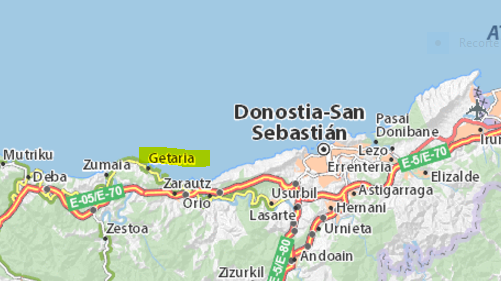   LocationFrom San Sebastián to Getaria there are      about 35 minutes It is located in the mountain range that goes from Hendaia to Zarautz.  In total there are 40km.        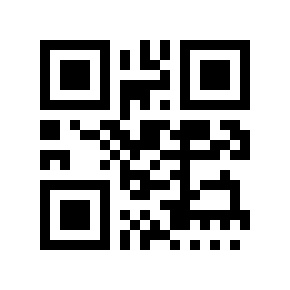 